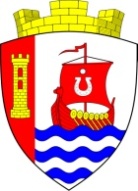 Муниципальное образованиеСвердловское городское поселениеВсеволожского муниципального районаЛенинградской областиАДМИНИСТРАЦИЯПОСТАНОВЛЕНИЕ«____»_______2021 г.                                                                              №___ г.п.им. СвердловаО проведении двухмесячника по санитарной очистке, благоустройству, озеленению и улучшению внешнего облика населенных пунктов муниципального образования «Свердловское городское поселение» Всеволожского муниципального района Ленинградской областиВ соответствии с Федеральным законом от 06.10.2003 № 131 — ФЗ «Об общих принципах организации местного самоуправления в Российской Федерации», в целях улучшения внешнего облика населенных пунктов, повышения уровня благоустройства, озеленения и приведения территории муниципального образования «Свердловское городское поселение» Всеволожского муниципального района Ленинградской области в надлежащее санитарное состояние:Провести на территории муниципального образования «Свердловское городское поселение» Всеволожского муниципального района Ленинградской области с 1 апреля по 31 мая 2021 года двухмесячник по санитарной очистке, благоустройству, озеленению и улучшению внешнего облика населенных пунктов муниципального образования.Провести 24 апреля 2021 года, в рамках двухмесячника, субботник по санитарной очистке территории муниципального образования.Руководителям предприятий, организаций и учреждений всех форм собственности, индивидуальным предпринимателям организовать и провести работы по санитарной очистке и благоустройству на прилегающих и закрепленных территориях.Заместителю главы администрации по ЖКХ, ГО и ЧС разработать и утвердить план проведения двухмесячника по санитарной очистке, благоустройству, озеленению и улучшению внешнего облика населенных пунктов муниципального образования.Утвердить формы отчетов о выполнении мероприятий субботника и двухмесячника по санитарной очистке, благоустройству, озеленению и улучшению внешнего облика населенных пунктов муниципального образования, согласно Приложению 1.Постановление вступает в силу с даты подписания.Постановление подлежит официальному опубликованию на сайте администрации в сети «Интернет».Контроль за исполнением настоящего постановления возложить на заместителя главы администрации по ЖКХ, ГО и ЧС.Временно исполняющий полномочия
главы администрации							         А.П. ШорниковПриложение № 1к постановлениюот _______________ № _________ОТЧЕТо выполнении мероприятий двухмесячника по благоустройствуОрган и исполнительной власти Ленинградской областиМесто проведения мероприятия, муниципальное образованиеКоличество участниковТерритории (м2)Уборка памятных мест, мемориалов, воинских захоронений и т.д. (ед.)Объем собранных отходов (м3)Восстановление и ремонт малых архитектурных формПосадка деревьев, кустарников, цветов (шт.)